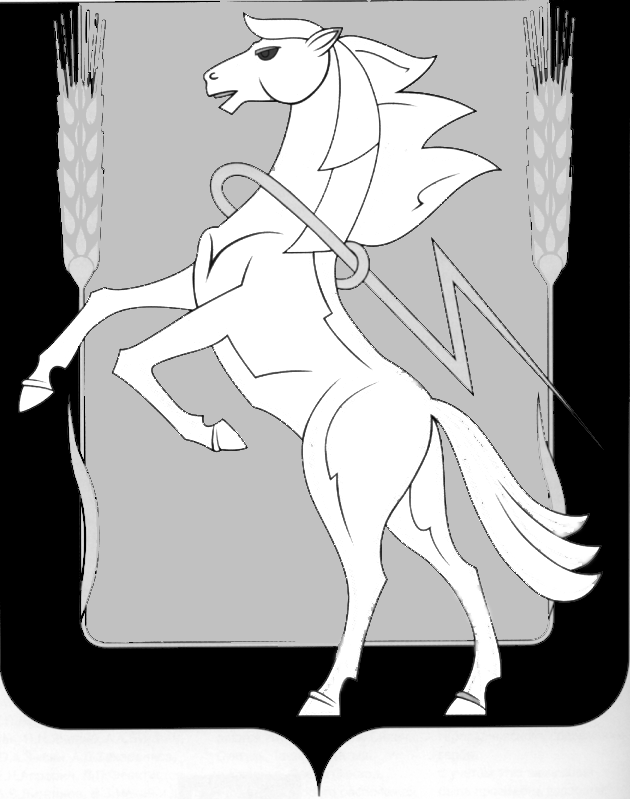 СОБРАНИЕ ДЕПУТАТОВ СОСНОВСКОГО МУНИЦИПАЛЬНОГО РАЙОНА четвертого созыва третьего СОЗЫВАТОВ Р Е Ш Е Н И Е от «26» ноября 2014 г. № 911О внесении изменений и дополнений в решение Собрания депутатов  Сосновского муниципального района от 17.02.2010 года № 959 «Об утверждении генерального плана, правил землепользования и застройки населенного пункта Осиновка Кременкульского сельского поселения Сосновского муниципального района, границ деревниОсиновка Сосновского района Челябинской области»	В связи с технической ошибкой, Собрание депутатов Сосновского муниципального района четвертого созыва РЕШАЕТ:Внести в решение Собрания депутатов Сосновского муниципального района от 17 февраля 2010 года № 959 «Об утверждении генерального плана, правил землепользования и застройки населенного пункта Осиновка Кременкульского сельского поселения Сосновского муниципального района, границ деревни Осиновка Сосновского района Челябинской области» следующие изменения и дополнения:В пункте 1 решения слово «проект» исключить.Дополнить решение пунктом 5 следующего содержания:«5. Настоящее решение вступает в силу с 17 февраля 2010 года».Опубликовать настоящее решение в газете «Сосновская Нива».Глава Сосновского                                           Председатель Собраниямуниципального района                                  депутатов Сосновского                                                                                муниципального района  ____________В.П. Котов                                  _____________Г.М. Шихалева